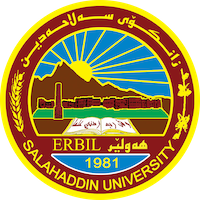 Academic Curriculum Vitae Personal Information: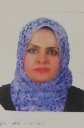 Full Name: Jwan Ahmed MustafaAcademic Title: Lecturer Email: jwan.mustafa@su.edu.krd 	Mobile:+964750 4791287Education: MA in English Language and LinguisticsEmployment: Teacher at College of Basic Education- Department of English/ Salahaddin UniversityQualifications: English Language and Linguistics Teaching experience: 15 yearsResearch and publications: 1. Assessment of Strategic Procedures Used in Teaching Communication in English Department  - 6th International Visible Conference –Ishik University2. Function and Position of  Noun Phrases in English and Kurdish-8th International Visible Conference- Ishik University8TH INTERNATIONAL VISIBLECONFERENCE ONEDUCATIONAL STUDIESANDAPPLIED LINGUISTICSApril 23-24, 2017ErbilKRG-IRAQBOOK OF PROCEEDINGhttp://www.ishik.edu.iq/conf/vesal/3. Challenges Facing EFL Students of English Department in Some Topics of GrammarID No. 3773 (PP 188 - 200)https://doi.org/10.21271/zjhs.25.2.13 Jwan Ahmed Mustafa College of Basic Education-Department of English/Salahaddin University-Erbil Jwan.mustafa@su.edu.krdReceived: 01/10/2020 Accepted: 28/01/2021 Published: 10/03/2021